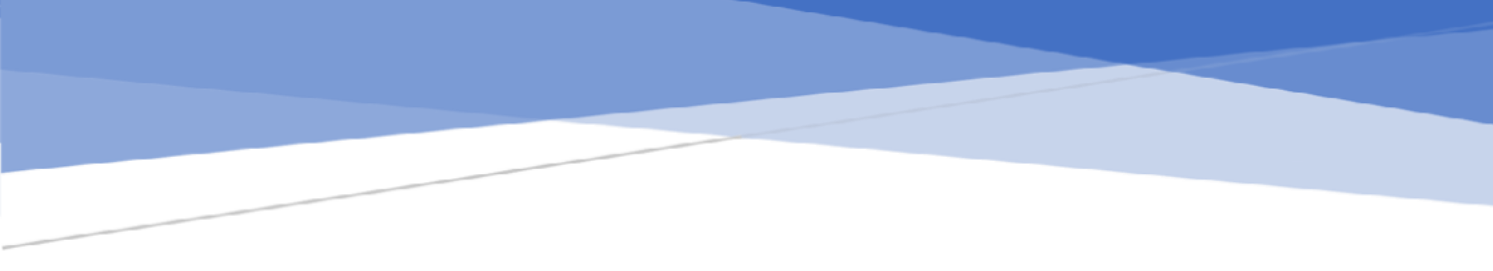 Osnovna škola METERIZEELEMENTI VREDNOVANJA IZ NASTAVNOG PREDMETA:MATEMATIKA(za 5.- 8. raz.)Školska godina 2021./2022.Elementi vrednovanja u nastavi Matematike su: Usvojenost znanja i vještina, Matematička komunikacija i Rješavanje problema. Odraz su ciljeva predmeta i vrednuju se u postotcima, u 5. razredu u omjeru 40:30:30, a u višim razredima u omjeru 30:30:40. U nastavku je navedeno što se vrednuje u pojedinom elementu.USVOJENOST ZNANJA I VJEŠTINAopisivanje matematičkih pojmovaodabir odgovarajuće i matematički ispravne procedure te njihovo provođenjeprovjeravanje ispravnosti matematičkih postupaka i utvrđivanje smislenosti rezultataupotrebljavanje i povezivanje matematičkih koncepataMATEMATIČKA KOMUNIKACIJAkorištenje odgovarajućim matematičkim jezikom (standardni matematički simboli, zapisi i terminologija) pri usmenome i pisanome izražavanjukorištenje odgovarajućim matematičkim prikazima za predstavljanje podatakaprelaženje između različitih matematičkih prikazaiznošenje vlastitog razmišljanja cjelovitim, suvislim i sažetim matematičkim rečenicamapostavljanje pitanja i odgovara na pitanja koja nadilaze opseg izvorno postavljenog pitanjaorganiziranje informacija u logičku strukturuprimjereno korištenje tehnologijomRJEŠAVANJE PROBLEMAPrepoznavanje relevantnih elemenata problema i naslućivanje metode rješavanjaUspješno primjenjivanje odabranih matematičkih metoda pri rješavanju problemaModeliranje matematičkim zakonitostima problemske situacije uz raspravuIspravno rješavanje problema u različitim kontekstimaProvjeravanje ispravnosti matematičkih postupaka i utvrđivanje smislenosti rješenja problemaGeneralizacija rješenjaPostignuća učenika učitelj će vrednovati formativno i sumativno.FORMATIVNO VREDNOVANJENe rezultira brojčanom ocjenom, nego kvalitativnom povratnom informacijom. Služi unapređivanju i planiranju budućega učenja i poučavanja, aktivnom uključivanju učenika u proces vrednovanja . Provodi se prikupljanjem podataka o učenikovom radu i postignućima (ciljana pitanja, domaće zadaće, rad u skupini, kratke pisane provjere, prezentacije, …) i kritičkim osvrtom učitelja i učenika na proces učenja i poučavanja. Učenika se individualnim konzultacijama i skupnim raspravama na satu potiče na samovrednovanje postignuća i planiranje učenja.SUMATIVNO VREDNOVANJERezultira brojčanom ocjenom (nedovoljan - 1, dovoljan – 2, dobar – 3, vrlo dobar – 4, odličan – 5).Svaki element se može provjeriti zasebno na različite načine - usmenim ispitivanjem, pisanom provjerom, matematičkim projektima, praktičnim radovima, kvizovima. Predmetni učitelj ima autonomiju i odgovornost odabrati kojim načinom će vrednovati unutar pojedinih pristupa vrednovanju.Ako blic test bude uspješno napisan može rezultirati ocjenom kao poticaj učeniku  za daljnje napredovanje.USMENO ISPITIVANJEOvaj oblik vrednovanja se može provoditi svaki sat bez prethodne najave. Pod usmenim ispitivanjem se ne podrazumijeva samo odgovor pred pločom već se jedinstvenom ocjenom može iskazati određeni broj podataka koje nastavnik prikupi kontinuiranim praćenjem učenikovog rada. Ako se vrednuje više od jednog elementa vrednovanja može se dati više od jedne ocjene. Prilikom usmene provjere vrijede sljedeći kriteriji:PISANE PROVJEREPod pisanim provjeravanjem podrazumijevaju se svi oblici provjere koji rezultiraju ocjenom učenikovog pisanog uratka, a provode se kontinuirano tijekom nastavne godine. Najavljuju se najmanje mjesec dana prije a ponekad i ranije  a termin se upisuje u Razrednu knjigu. U jednoj provjeri moguće je ocijeniti više elemenata vrednovanja. Brojčana ocjena se za svaki element vrednovanja formira na temelju sljedećih kriterija:.Na početku nastavne godine moguće je provesti inicijalnu provjeru znanja, a postignuti broj bodova upisuje se u rubriku bilježaka (broj ostvarenih/broj mogućih bodova i odgovarajući postotak). Rezultat inicijalne provjere se ne ocjenjuje brojčano te služi pravovremenom pružanju informacije učeniku i roditelju. Ujedno je to i poziv učenicima koji su loše napisali ispit da se uključe u rad dopunske nastave. U svrhu motivacije moguće je upisati ocjenu odličan onim učenicima koji na inicijalnom ispitu ostvare najmanje 90 % ukupnog broja bodova u odgovarajućem elementu vrednovanja.MATEMATIČKI PROJEKTI, PRAKTIČNI RADOVI (posebno u slučaju online nastave)Vezani su uz nastavne sadržaje a vrednuju se brojčanom ocjenom. Budući da se projektni zadaci/ praktični radovi mogu razlikovati po opsegu i zahtjevnosti, za takve oblike aktivnosti će se kriteriji definirati zasebno i obznaniti učenicima prije same izrade. Učitelj će im pravovremeno dati odgovarajuće upute, vremenski rok za izradu i elemente vrednovanja. Složeni se zadaci mogu vrednovati i s više od jedne ocjene ako se njima provjerava ostvarenost ishoda na temelju više od jednog elementa vrednovanja.KVIZOVI ZNANJA (posebno u slučaju online nastave)Usvojenost ishoda se može ocijeniti i putem kvizova znanja kojima učenici pristupaju elektroničkim putem. Unaprijed će se voditi računa o elektroničkoj opremljenosti kako bi učenik mogao pristupiti zadacima. Učitelj će pravovremeno dati upute o terminu održavanja kviza, trajanju kviza, nastavnim sadržajima koje kviz uključuje, kriterijima i elementima vrednovanja. Neposredno prije održavanja kviza učenici će biti upućeni kako mu pristupiti. U jednom kvizu moguće je ocijeniti više elemenata vrednovanja.Ispravljanje ocjeneUčenik ima pravo ispraviti ocjenu kojom je nezadovoljan. Ocjena iz ispravka upisuje se u odgovarajuću rubriku imenika bez obzira koju je ocjenu učenik dobio (višu, jednaku ili nižu od ocjene koju ispravlja). Jedini izuzetak ovom pravilu je slučaj kada učenik ispravljanjem ponovi razinu usvojenosti ishoda za ocjenu nedovoljan. Tada se u bilješku dnevnika upisuje da učenik nije ispravio nedovoljnu ocjenu.NapomenaKontinuirano tijekom nastavne godine učenici će dobivati domaće zadaće s ciljem usvajanja i uvježbavanja nastavnih sadržaja. Iznimno je važno da se izrađuju redovito. Ne ocjenjuju se zasebno ali indirektno utječu na učenikovo sveukupno znanje i zaključnu ocjenu. Izostanak domaće zadaće evidentirat će se sa odgovarajućim datumom u bilješke.Za učenike svih razrednih odjela organizirana je dopunska i dodatna nastava.Na dopunskoj nastavi učenici će dobiti dodatna pojašnjenja matematičkih sadržaja. Ovaj oblik nastave može redovito ili povremeno polaziti svaki učenik. Preporuča se učenicima koji su dulje vrijeme izostali s nastave. Učenike koji trebaju redovito polaziti dopunsku nastavu, odredit će predmetni učitelj tijekom školske godine. Dodatna nastava namijenjena je učenicima koji žele proširiti i produbiti svoje znanje. Učenik koji pohađa dodatnu nastavu nije obavezan pristupiti matematičkim natjecanjima.Učenik koji ostvari zavidan rezultat na natjecanju nagrađuje se ocjenom odličan koja se unosi u odgovarajuću rubriku imenika.Vrednovanje učenika s posebnim odgojno – obrazovnim potrebamaUčenici s posebnim potrebama su učenici s teškoćama u razvoju i potencijalno daroviti učenici.Metode, načine i postupke vrednovanja učenika s teškoćama učitelji će prilagoditi teškoći i osobnosti učenika u skladu s preporukama stručnog tima. Razina razvijenosti kompetencija učenika provjerit će se oblikom u kojemu mu njegova teškoća najmanje smeta i u kojemu se najbolje može izraziti. Vodit će se računa da na cjelokupno vrednovanje ne utječu pogreške nastale zbog teškoće djeteta..Potencijalno daroviti učenik će biti usmjeren na dodatnu nastavu matematike kako bi ga se motiviralo i potaknulo na maksimalan razvoj kognitivnih sposobnosti.ZAKLJUČNA OCJENAZaključna je ocjena izraz postignute razine učenikovih kompetencija ostvarenosti odgojno-obrazovnih ishoda i rezultat ukupnoga procesa vrednovanja tijekom nastavne godine, a izvodi se temeljem elemenata vrednovanja. Zaključna ocjena iz nastavnoga predmeta na kraju nastavne godine ne mora proizlaziti iz aritmetičke sredine upisanih ocjena. Prilikom zaključivanja učitelj uzima u obzir i formativno vrednovanje (praćenje bilješki u rubrici e-imenika).Nedovoljan (1)Dovoljan (2)Dobar (3)Vrlo dobar (4)Odličan (5)Usvojenost znanja i vještinaNisu usvojene temeljnečinjenice niti temeljni koncepti.Usvojene su temeljnečinjenice, ali nisu usvojeni temeljni koncepti.Usvojene su temeljnečinjenice i neki odpredviđenih koncepata.Usvojene su sve bitnečinjenice i većina temeljnih koncepata.Usvojene su svepredviđenečinjenice i svi predviđeni koncepti.Matematička komunikacijaNiti uz pomoćnastavnika ne uspijevaUz pomoćnastavnika primjenjujeSamostalnoprimjenjuje elementeSamostalnokoristi matematičkuSamostalnokoristi matematičkuprimijenitielementematematičkekomunikacijukomunikacijuelementematematičkekomunikacijeuumatematičkekomunikacije.pri rješavanjujednostavnimjednostavnimkomunikacije.jednostavnihzadacima, ai složenimzadataka.uz pomoćzadacima.nastavnika i usloženijimzadacima.Rješavanje problemaNiti uz pomoćnastavnika ne uspijevaRješavajednostavne probleme uzSamostalnorješava jednostavneSamostalnorješava jednostavneSamostalno rješavajednostavne iriješitipomoćprobleme, aliprobleme, asloženejednostavannastavnika.složenesloženeprobleme.problem.probleme neproblemerješava ni uzrješava uzpomoćpomoćnastavnika.nastavnika.OcjenaOcjenaBroj bodova u postocimaNedovoljan (1)Nedovoljan (1)0 – 45 %Dovoljan (2)Dovoljan (2)46– 58 %Dobar (3)59– 77%59– 77%Vrlo dobar (4)78 – 89 %78 – 89 %Odličan (5)90 – 100 %90 – 100 %